ОПИСАНИЕ МЕСТОПОЛОЖЕНИЯ ГРАНИЦПубличный сервитут для использования земель и земельных участков в целях реконструкции и  эксплуатации магистрального нефтепровода федерального значения "МНПП "Ярославль-Приморск 2", DN  700, 472 км. руч. Снигель. ЛРНУ. Реконструкция"(наименование объекта местоположение границ, которого описано (далее - объект)Раздел 1Раздел 2Схема расположения границ публичного сервитутаПубличный сервитут для использования земель и земельных участков в целях реконструкции и эксплуатации объекта трубопроводного транспорта федерального значения - «МНПП "Ярославль-Приморск 2", DN 700, 472 км. руч. Снигель. ЛРНУ. Реконструкция»Будогощское городское поселение 47:27-3.147:27:0000000:2005647:27:0000000:2005647:27:0902001:613(2)47:27:0902001:613(1)151412	1317181916	20212247:27:0000000:247:27:0000000:2043347:27:0000000:2	10 111 239   8	27	36 5  447:27:0902001:613(4)47:27:0902001:613(3)47:27:0000000:2005647:27:0902001:61447:27:0000000:2043347:27:0000000:20056Киришский муниципальный район Ленинградской области47:00-3.10547:27:090200147:27:0905001БестоголовоИспользуемые условные знаки и обозначения: 	 - границы устанавливаемого публичного сервитутаграницы земельный участков по сведениям ЕГРНграницы кадастрового кварталаграницы территориальных зон, муниципальных образований, населенных пунктов47:27:0902001 - номер кадастрового квартала47:27:0902001:613 - кадастровый номер номер земельного участка1	- характерная точка границы устанавливаемого публичного сервитутаМасштаб 1:2000ПодписьДата  22.11.2022 г.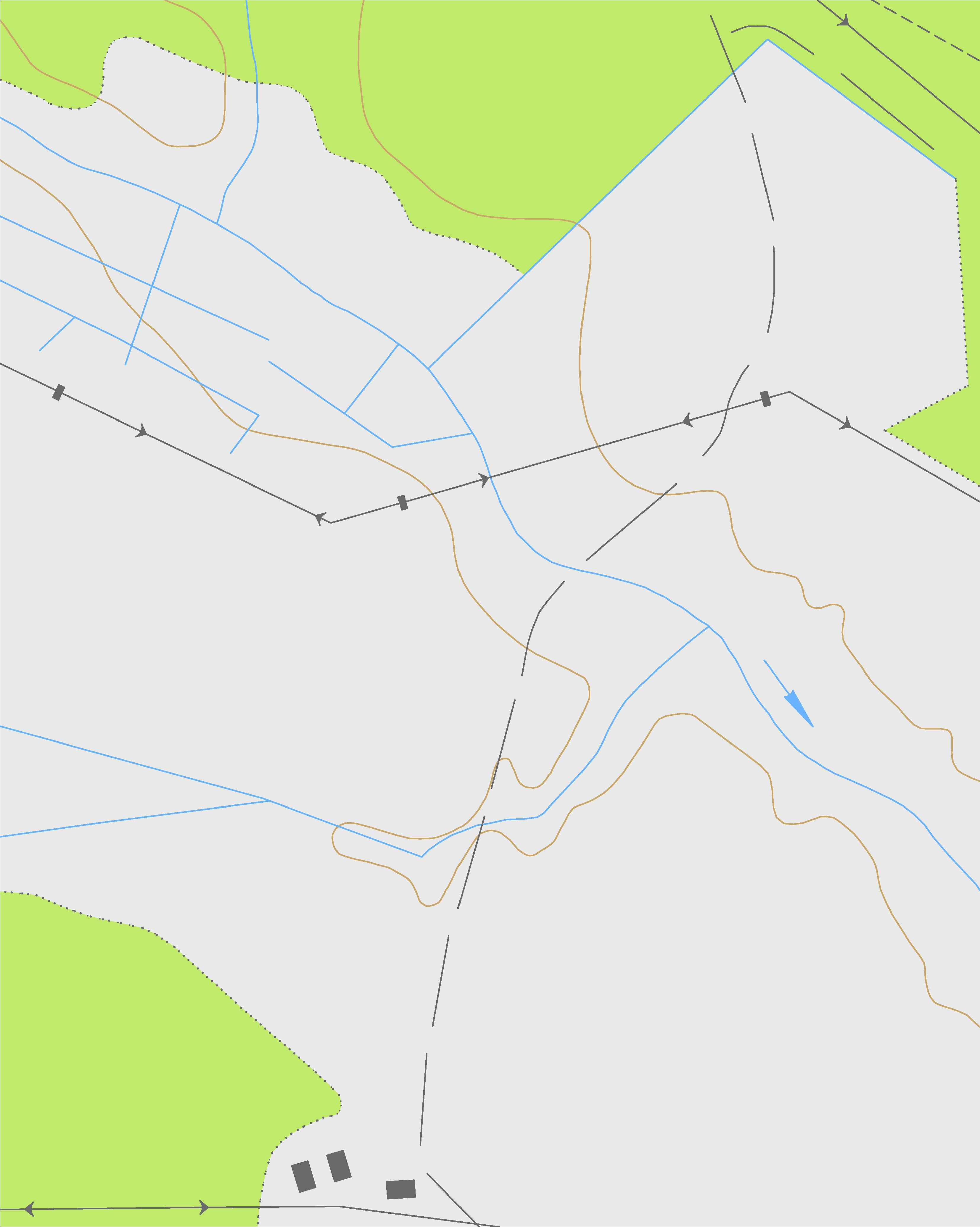 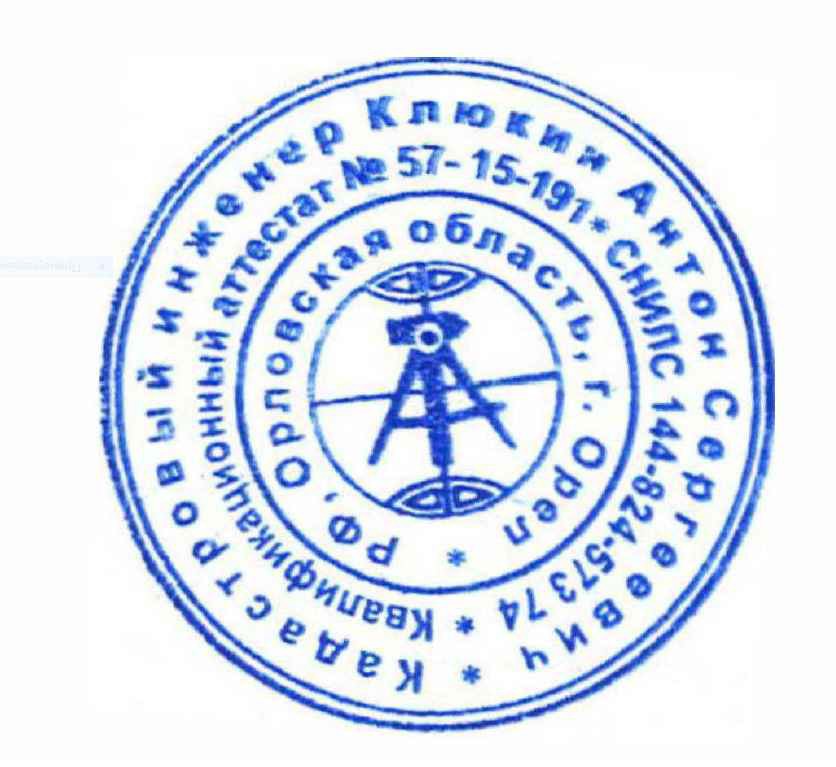 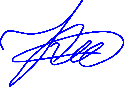 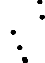 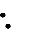 Место для оттиска печати (при наличии) лица, составившего описание местоположения границ объектаСведения об объектеСведения об объектеСведения об объекте№ п/пХарактеристики объектаОписание характеристик1231Местоположение объектаРоссийская Федерация, Ленинградская область, р-н Киришский, Будогощское городское поселение2Площадь объекта ± величина погрешности определения площади (P ± Дельта P)9699кв.м. ± 49кв.м.3Иные характеристики объектаПубличный сервитут для использования земель и земельных участков в целях реконструкции и эксплуатации объекта трубопроводного транспорта федерального значения и его технологических частей - "МНПП "Ярославль-Приморск 2", DN 700, 472 км. руч. Снигель. ЛРНУ. Реконструкция". Срок публичного сервитута 10 лет в пользу общества с ограниченной ответственностью «Транснефть-Балтика», ИНН 4704041900 (e-mail: baltneft@spb.transneft.ru), юридический адрес: г. Санкт-Петербург, Арсенальная набережная, 11, литер А.Сведения о местоположении границ объектаСведения о местоположении границ объектаСведения о местоположении границ объектаСведения о местоположении границ объектаСведения о местоположении границ объектаСведения о местоположении границ объекта1. Система координат   МСК-47 Зона 21. Система координат   МСК-47 Зона 21. Система координат   МСК-47 Зона 21. Система координат   МСК-47 Зона 21. Система координат   МСК-47 Зона 21. Система координат   МСК-47 Зона 22. Сведения о характерных точках границ объекта2. Сведения о характерных точках границ объекта2. Сведения о характерных точках границ объекта2. Сведения о характерных точках границ объекта2. Сведения о характерных точках границ объекта2. Сведения о характерных точках границ объектаОбозначе ние характер ных точек границКоординаты, мКоординаты, мМетод определения координат характерной точкиСредняя квадратичес кая погрешность положения характерной точки (Мt),мОписание обозначения точки на местности (при наличии)Обозначе ние характер ных точек границXYМетод определения координат характерной точкиСредняя квадратичес кая погрешность положения характерной точки (Мt),мОписание обозначения точки на местности (при наличии)1234561365169,902346192,75Метод спутниковыхгеодезических измерений (определений)0,10-2365141,602346130,76Метод спутниковых геодезических измерений(определений)0,10-3365128,722346132,74Метод спутниковых геодезических измерений(определений)0,10-4365115,242346101,46Метод спутниковыхгеодезических измерений (определений)0,10-5365107,692346083,94Метод спутниковыхгеодезических измерений (определений)0,10-6365120,532346078,50Метод спутниковыхгеодезических измерений (определений)0,10-7365139,982346070,12Метод спутниковыхгеодезических измерений (определений)0,10-8365141,032346069,68Метод спутниковых геодезических измерений(определений)0,10-9365147,502346066,94Метод спутниковых геодезических измерений(определений)0,10-10365156,172346063,26Метод спутниковых геодезических измерений(определений)0,10-11365164,652346079,67Метод спутниковых геодезических измерений(определений)0,10-12365173,202346078,35Метод спутниковых геодезических измерений(определений)0,10-13365194,342346126,52Метод спутниковых геодезических измерений(определений)0,10-14365196,062346126,47Метод спутниковых геодезических измерений(определений)0,10-15365221,112346185,61Метод спутниковых геодезических измерений(определений)0,10-Сведения о местоположении границ объектаСведения о местоположении границ объектаСведения о местоположении границ объектаСведения о местоположении границ объектаСведения о местоположении границ объектаСведения о местоположении границ объекта16365220,292346185,64Метод спутниковых геодезических измерений(определений)0,10-17365229,022346205,56Метод спутниковых геодезических измерений(определений)0,10-18365216,402346215,70Метод спутниковыхгеодезических измерений (определений)0,10-19365222,432346228,66Метод спутниковых геодезических измерений(определений)0,10-20365207,932346235,44Метод спутниковыхгеодезических измерений (определений)0,10-21365201,642346238,38Метод спутниковых геодезических измерений(определений)0,10-22365180,762346248,14Метод спутниковых геодезических измерений(определений)0,10-23365159,042346201,46Метод спутниковыхгеодезических измерений (определений)0,10-1365169,902346192,75Метод спутниковыхгеодезических измерений (определений)0,10-3. Сведения о характерных точках части (частей) границы объекта3. Сведения о характерных точках части (частей) границы объекта3. Сведения о характерных точках части (частей) границы объекта3. Сведения о характерных точках части (частей) границы объекта3. Сведения о характерных точках части (частей) границы объекта3. Сведения о характерных точках части (частей) границы объектаОбозначе ние характер ных точек части границыКоординаты, мКоординаты, мМетод определения координат характерной точкиСредняя квадратичес кая погрешность положения характерной точки (Мt),мОписание обозначения точки на местности (при наличии)Обозначе ние характер ных точек части границыXYМетод определения координат характерной точкиСредняя квадратичес кая погрешность положения характерной точки (Мt),мОписание обозначения точки на местности (при наличии)123456Часть № -Часть № -Часть № -Часть № -Часть № -Часть № -------